 Manuscript Title Name of AuthorAffiliationEmailIntroductionThis should be concise and describe the nature of the problem under investigation and its background. It should also set your work in the context of previous research, citing relevant references. Introductions should expand on highly specialised terms and abbreviations used in the article to make it accessible for readers.Materials and MethodsThis section should provide sufficient details of the experiment, simulation, statistical test or analysis carried out to generate the results such that the method can be repeated by another researcher and the results reproduced.Results and discussionThe results section should detail the main findings and outcomes of your study. You should use tables only to improve conciseness or where the information cannot be given satisfactorily in other ways such as histograms or graphs. Tables should be numbered serially and referred to in the text by number (table 1, etc.). Each table should have an explanatory caption which should be as concise as possible.Table (1): Table Title              Source: *********DiscussionThis should discuss the significance of the results and compare them with previous work using relevant references.ConclusionsThis section should be used to highlight the novelty and significance of the work, and any plans for future relevant work.Recommendations:Acknowledgments:References: The Author arranges alphabetically the references alphabetically according to the APA system.Abd Elrahman, S.M.A., Said Ahmed, A.M.M., El Zubeir, I.E.M., El Owni, O.A.O. & Ahmed, M.K.A. (2009). Microbiological and physicochemical properties of raw milk used for processing pasteurized milk in Blue Nile Dairy Company (Sudan). Australian Journal of Basic and Applied Sciences, 3 (4): 3433-3437.Addoma, F.E., Abdelgadir, A.E., El Nahas, A. & El Zubeir, I.E.M. (2016). Risk factors associated with antimicrobial residues in the milk consumed in Nyala, South Darfur State, Sudan. University of Khartoum Journal of Veterinary Medicine and Animal Production, 7 (1): 22-32. Ahmad, A. (2009). Milk adulteration by adding water and starch at Khartoum State. Pak. J. Nutr., 8(4): 439-440. https://doi.org/10.3923/pjn.2009.439.440Ahmad, K.M.F., Hafez, R.S., Morgan, S.D. & Awad, A.A. (2015). Detection of some chemical hazards in milk and some dairy products. African Journal of Food Science, 9(4):187-193. https://doi.org/10.5897/ajfs2014.1233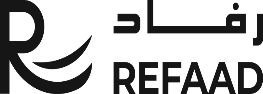 www.refaad.comVeterinary Medicine and Public Health Journal (VMPH)Journal Homepage: http://refaad.com/Journal/VMPHISSN: 2707-7195(Online) 2707-7187 (Print)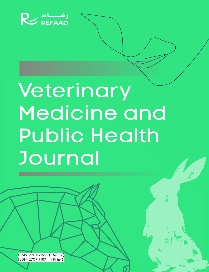 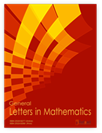 VendersCarsCarsCarsCarsDonkeysDonkeysDonkeysDonkeysTotal PercentRegions AdulterationSouth OmdurmanSouth OmdurmanNorth OmdurmanNorth OmdurmanSouth OmdurmanSouth OmdurmanNorth OmdurmanNorth OmdurmanTotal PercentStarch0000000000
H2O20000000000Formalin310%723.3%413.3%930%2319.2%Boric
acid310%00000032.5%Na2Co30000000000Added
water413.3%620%516.7%516.7%2016.7%